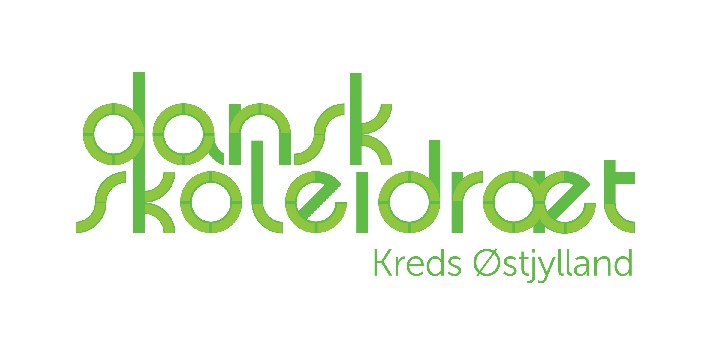 Indkaldelse til repræsentantskabsmøde i Dansk Skoleidræt, kreds Østjylland Onsdag d. 15. marts 2017  Kulturhuset-pavillonen, Kærvej 11, 8500 Grenå  Programmet for dagen er: 	Kl. 8.45 	Ankomst og velkomst v. Joan Bak, DSØ (kaffe og rundstykker) 	        Kl. 9.00 Kursus: ”Fægtning er en moderne sport” v. Martin Wiuff, Dansk Fægteforbund Vi har indkøbt udstyr, der efterfølgende kan lånes.   	   Kl. 12.00 OmklædningKl. 12.15 Frokost Kl. 12.45 Repræsentantskabsmøde i Dansk Skoleidræt, Østjylland Kl. 15.00 Tak for i dag! Beretning, regnskab og budget kan ses fire uger før afholdelse af repræsentantskabsmødet på vores hjemmeside. www.skoleidraet.dk kreds Østjylland.